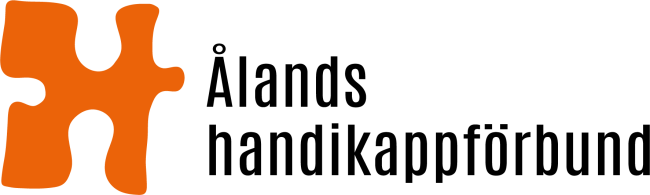 Till: Ålands landskapsregeringUtlåtande gällande Trafikförsörjningsprogram för Åland 2022–2023 (ÅLR 2020/1769)Ålands handikappförbund (nedan förbundet) tackar för möjlighet att lämna synpunkter på utkastet till Trafikförsörjningsprogrammet för Åland 2022–2023. Förbundet har gett representanter för medlemsföreningarna möjlighet att delta i arbetet och lämna sina kommentarer. Utkastet till program är i grunden bra, och förbundet anser att det är viktigt att koordinera arbetet med skrivningarna i programmet med både FN:s konvention om rättigheter för personer med funktionsnedsättning (funktionsrättskonventionen) och Utvecklings- och hållbarhetsagendan för Åland. På sidan 6–7 i programmet räknas gällande lagstiftning på området upp. Förbundet påminner om att funktionsrättskonventionen alltid ska följas, oavsett vad den åländska lagstiftningen säger. Alla lagar som gäller på Åland och all praktisk verksamhet måste följa konventionen. Det är bra med definitioner av begreppen tillgänglighet och tillgänglighetsanpassning på sidan 9. Begreppen används på flera ställen i programmet, exempelvis i tabellen på sidan 24, och vi vill uppmärksamma landskapsregeringen på att alltid tänka på hur begreppet tillgänglighet används, och att använda andra ord om det man avser inte gäller personer med funktionsnedsättning.Gällande fordon som används i skoltrafik nämns på sidan 19 att reservfordon inte behöver uppfylla samma krav som för ordinarie fordon. Vi ställer oss kritiska till detta, eftersom det förutom sämre säkerhet även leder till sämre tillgänglighet för personer med funktionsnedsättning. Om taxi sätts in istället för buss på någon tur behöver också taxin fungera för personer med funktionsnedsättning. Så långt som möjligt borde naturligtvis samma buss trafikera samma linje. Detta ger ökad trygghet och underlättar för personer med funktionsnedsättning som behöver fasta rutiner.Vi påminner om att personer med funktionsnedsättning inte är en isolerad grupp utan finns överallt, bland skolelever, äldre personer och så vidare. Detta kunde tydligare framgå i programmet på sidan 21.Både i förordet och på sidan 26 nämns speciellt fokus på digitalisering. Förbundet ser digitalisering som en viktig möjlighet till flexibla bokningar och flexibel information, men påminner om att digitala lösningar som appar inte fungerar för alla. Vissa personer behöver av olika orsaker kunna använda andra än digitala lösningar.När det gäller att öka attraktionskraften hos kollektivtrafiken är det viktigt att exempelvis erbjuda tillgång till trådlöst nät på busslinjerna.Med bussar som fungerar för alla, oavsett funktionsnedsättning, sparar kommunerna pengar i och med att något färre personer då eventuellt behöver anlita färdtjänst. Det blir också billigare för personer att använda busstrafiken än till exempel färdtjänst enligt socialvårdslagen.Förbundet vill lämna följande konkreta tips när det gäller tillgängliga bytesplatser eller hållplatser och fordon på sidan 29:Det borde alltid stå slutdestinationen synligt på alla bussar. Det måste också finnas audiovisuell information på bussarna om till vilken hållplats man kommer, gärna både en stund före och när bussen kommer fram. Informationen bör både synas och höras ombord på bussen och på utsidan så att de som väntar på bussen också hör när bussen kommer och vilken destinationen det är som gäller.I Mariehamn och Godby borde det finnas möjlighet att vänta på bussen helt inomhus eller annars helt skyddat från kyla, väder och vind. Ombord på bussarna behöver tillräckliga kontraster i färg finnas. Exempelvis så att säten tydligt skiljer sig från väggar och golv. Bussarna behöver hålla tidtabellerna. Särskilt viktigt är det att bussar inte åker i förtid. Det skulle vara bra att ha information om hur lång tid det är tills bussen kommer på de olika bytesplatserna och hållplatserna. Väderskydd, liksom plattform, ska vara på lämplig nivå.Belysningen, både på bytespunkter/hållplatser och på/i fordonen ska vara bländfri.Förbundet anser att lågtröskelbussar borde användas på alla linjer. Vi förespråkar, i enlighet med funktionsrättskonventionen, design för alla. Med det menas utformning av produkter, miljöer, program och tjänster så att alla, eller så många som möjligt, kan använda dem utan specialanpassningar eller specialåtgärder. Det är inte smidigt för en person att behöva beställa en buss med rullstolslift i förväg.Överlag är det inte bra att personer med funktionsnedsättning ska behöva planera och boka sina resor i förväg.Förutom bussar som är tillgängliga för alla vill förbundet se att man i kommande upphandlingar går in för eldrivna bussar.Det är fint att se att flera av dessa punkter nämns i de uppsatta målen och åtgärderna för programperioden. Förbundet uppskattar också att kunskap om gott bemötande av personer med funktionsnedsättning särskilt uppmärksammas. Det borde vara en självklarhet, men tål tyvärr att repeteras. Det är viktigt att biljettsystemet ses över så att bussbyte med samma biljett mellan stadstrafiken och landsortstrafiken blir möjligt. Det är också bra att man ser över och försöker förbättra finansieringsgraden. Förbundet undrar vad som menas med följande skrivning om förbundet på sidan 30: ”Landskapsregeringen samarbetar med Ålands handikappförbund för utformning av krav på tillgänglighet i sina tilldelningar och upphandlingar.” Med ordet tilldelning förstår förbundet beslut om upphandling (vinnande anbud). Förbundet ser inte sin roll i landskapets upphandlingsbeslut. Skrivningen verkar märkligt eftersom upphandlingar omfattas av sekretess efter annonseringen och fram tills avtal har tecknats eller upphandlingen på annat sätt har avslutats, enligt § 4 i offentlighetslagen.När det gäller rådgivning om konkreta krav på tillgänglighet kan förbundet bistå med input. Förbundet samarbetar gärna i frågor som berör personer med funktionsnedsättning men formuleringen på sidan 30 behöver ändras till att det framgår att landskapsregeringen planerar att samarbeta med och höra förbundet.Vi påminner om vikten av rätt och tillräcklig kunskap när det gäller tillgänglighet, exempelvis när man bygger eller gör om befintliga hållplatser. Vi vill se en enhetlig linje i utformningen och efterlyser samma informationssystem, busstyper och bytespunkter och hållplatser för hela Åland.Mariehamn 23.11.2020Henrik Lagerberg					Susanne Bromanordförande						verksamhetsledare